Politička organizacija građana „Naša stranka“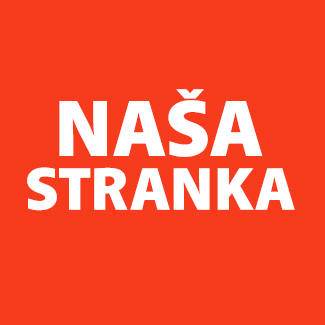 Općinski odbor Novo SarajevoAdresa: Zmaja od Bosne 55Telefon: 033 492 399E-mail: novosarajevo@nasastranka.baBosna i HercegovinaFederacija Bosne i HercegovineKanton SarajevoOpćina Novo SarajevoOpćinsko vijeće Novo Sarajevon/r predsjedavajući, Robert PlešePREDMET: VIJEĆNIČKO PITANJE Poštovani_e,Na osnovu člana 22. Poslovnika Općinskog vijeća Novo Sarajevo kojim se propisuje pravo vijećnika da postavlja vijećnička pitanja i podnosi inicijative koje se odnose na rad Općinskog načelnika i službi za upravu u izvršavanju zakona, drugih propisa i općih akata Općinskog vijeća, kao i na rad institucija koje imaju javna ovlaštenja, upućujem sljedeća vijećnička pitanja i molim nadležnu službu da odgovori: Šta je planirano da se gradi na mjestu zgrade " Strojorad"? Da li će i na koji način, eventualna gradnja, promijeniti izgled tog dijela Grbavice, a posebno stambenih zgrada u neposrednoj blizini?Šta predviđa regulacioni plan? Da li je u posljednjih 12 mjeseci bilo zahtjeva/molbi investitora sa Općini Noo Sarajevo, za ovaj prostor? O B R A Z L O Ž E NJ E:______________Ahmed KosovacKlub vijećnika_ca Naše strankeSarajevo, 28.01.2022.Politička organizacija građana „Naša stranka“Općinski odbor Novo SarajevoAdresa: Zmaja od Bosne 55Telefon: 033 492 399E-mail: novosarajevo@nasastranka.baBosna i HercegovinaFederacija Bosne i HercegovineKanton SarajevoOpćina Novo SarajevoOpćinsko vijeće Novo Sarajevon/r predsjedavajući, Robert PlešePREDMET: VIJEĆNIČKO PITANJE Poštovani_e,Na osnovu člana 22. Poslovnika Općinskog vijeća Novo Sarajevo kojim se propisuje pravo vijećnika da postavlja vijećnička pitanja i podnosi inicijative koje se odnose na rad Općinskog načelnika i službi za upravu u izvršavanju zakona, drugih propisa i općih akata Općinskog vijeća, kao i na rad institucija koje imaju javna ovlaštenja, upućujem sljedeća vijećnička pitanja i molim nadležnu službu da odgovori: Koja se građani i građanke mogu žaliti zbog neadekvatnog čišćenja parkovskih površina i neadekvatnog pražnjenja kontejnera? Postoje li komunalni redari koji rade na prostoru Novog Sarajeva, i ako da koliko ih je? Kako Općina pomaže u kontroli čistoće u Novom Sarajevu, i da li je u planu veća intervencija Općine?  O B R A Z L O Ž E NJ E:Postavljam pitanja zbog situacije u ulica Marka Marulića u kojoj imaju kontinuiran problem sa odvozom smeća, ali i neadekvatnim odlaganjem smeća, za koji su odgovorno pojedinci. Iako je ovo pitanje pitanje kantonalnog nivoa, smatram da Općina Novo Sarajevo mora pomoći, da li kroz ONSA-u, ili na druge načine. Najbtiniji je odgovor na zadnje pitanje – kako poboljšati trenutno stanje i šta imamo u planu. ______________Ahmed KosovacKlub vijećnika_ca Naše strankeSarajevo, 28.01.2022.Politička organizacija građana „Naša stranka“Općinski odbor Novo SarajevoAdresa: Zmaja od Bosne 55Telefon: 033 492 399E-mail: novosarajevo@nasastranka.baBosna i HercegovinaFederacija Bosne i HercegovineKanton SarajevoOpćina Novo SarajevoOpćinsko vijeće Novo Sarajevon/r predsjedavajući, Robert PlešePREDMET: VIJEĆNIČKO PITANJE Poštovani_e,Na osnovu člana 22. Poslovnika Općinskog vijeća Novo Sarajevo kojim se propisuje pravo vijećnika da postavlja vijećnička pitanja i podnosi inicijative koje se odnose na rad Općinskog načelnika i službi za upravu u izvršavanju zakona, drugih propisa i općih akata Općinskog vijeća, kao i na rad institucija koje imaju javna ovlaštenja, upućujem sljedeća vijećnička pitanja i molim nadležnu službu da odgovori: Ko određuje kada se održavaju sjednice savjeta mjesnih zajednica? Zašto se održavaju u toku radnog vremena?Postoji li mogucnost da se ova praksa promjeni? O B R A Z L O Ž E NJ E:Trenutno funkcionisanje savjeta mjesnih zajednica nije dovoljno transparentno – ni za vijećnike i vijećnice, ali ni za građanke i građane. ______________Ahmed KosovacKlub vijećnika_ca Naše strankeSarajevo, 28.01.2022.Politička organizacija građana „Naša stranka“Općinski odbor Novo SarajevoAdresa: Zmaja od Bosne 55Telefon: 033 492 399E-mail: novosarajevo@nasastranka.baBosna i HercegovinaFederacija Bosne i HercegovineKanton SarajevoOpćina Novo SarajevoOpćinsko vijeće Novo Sarajevon/r predsjedavajući, Robert PlešePREDMET: VIJEĆNIČKO PITANJE Poštovani_e,Na osnovu člana 22. Poslovnika Općinskog vijeća Novo Sarajevo kojim se propisuje pravo vijećnika da postavlja vijećnička pitanja i podnosi inicijative koje se odnose na rad Općinskog načelnika i službi za upravu u izvršavanju zakona, drugih propisa i općih akata Općinskog vijeća, kao i na rad institucija koje imaju javna ovlaštenja, upućujem sljedeća vijećnička pitanja i molim nadležnu službu da odgovori: Da li je u planu skoro rjesavanje kronicnog nedostatka parking prostora na Dolac Malti, konkretno u Paromlinskoj i ulicama oko osnovne skole "Malta"?Na koji način je planirano rješenje/olakšanje ovog problema u periodu 2022.-2024. godina?O B R A Z L O Ž E NJ E:______________Ahmed KosovacKlub vijećnika_ca Naše strankeSarajevo, 28.01.2022.Politička organizacija građana „Naša stranka“Općinski odbor Novo SarajevoAdresa: Zmaja od Bosne 55Telefon: 033 492 399E-mail: novosarajevo@nasastranka.baBosna i HercegovinaFederacija Bosne i HercegovineKanton SarajevoOpćina Novo SarajevoOpćinsko vijeće Novo Sarajevon/r predsjedavajući, Robert PlešePREDMET: VIJEĆNIČKO PITANJE Poštovani_e,Na osnovu člana 22. Poslovnika Općinskog vijeća Novo Sarajevo kojim se propisuje pravo vijećnika da postavlja vijećnička pitanja i podnosi inicijative koje se odnose na rad Općinskog načelnika i službi za upravu u izvršavanju zakona, drugih propisa i općih akata Općinskog vijeća, kao i na rad institucija koje imaju javna ovlaštenja, upućujem sljedeća vijećnička pitanja i molim nadležnu službu da odgovori: Koja firma je pravila paketiće koje je dijelila Općina Novo Sarajevo?Šta je bio sadržaj paketića? Ko je odlučivao o sadržaju paketića?Je li se uzimala u razmatranje nutritivna vrijednost namirnica? O B R A Z L O Ž E NJ E:Javilo mi se više ljudi čija su djeca dobila paketiće od Općine Novo Sarajevo i nisu bili zadovoljni sadržajem paketića. Kažu da su paketići bili izrazito nezdravi, i da ne trebamo promovisati takvu ishranu našoj djeci. Volio bih da poboljšamo ove paketiće od ove godine, a odgovori na ova pitanja su dobar početak.  ______________Ahmed KosovacKlub vijećnika_ca Naše strankeSarajevo, 28.01.2022.Politička organizacija građana „Naša stranka“Općinski odbor Novo SarajevoAdresa: Zmaja od Bosne 55Telefon: 033 492 399E-mail: novosarajevo@nasastranka.baBosna i HercegovinaFederacija Bosne i HercegovineKanton SarajevoOpćina Novo SarajevoOpćinsko vijeće Novo Sarajevon/r predsjedavajući, Robert PlešePREDMET: VIJEĆNIČKO PITANJE Poštovani_e,Na osnovu člana 22. Poslovnika Općinskog vijeća Novo Sarajevo kojim se propisuje pravo vijećnika da postavlja vijećnička pitanja i podnosi inicijative koje se odnose na rad Općinskog načelnika i službi za upravu u izvršavanju zakona, drugih propisa i općih akata Općinskog vijeća, kao i na rad institucija koje imaju javna ovlaštenja, upućujem sljedeća vijećnička pitanja i molim nadležnu službu da odgovori: Koliko ima rasvjetnih tijela u Općini Novo Sarajevo?Da li postoji baza rasvjetnih tijela i ako da, kako se može dobiti na uvid?Ko radi popravku rasvjetnih tijela, a ko postavlja nova rasvjetna tijela?Koliko je trenutno ispravnih rasvjetnih tijela u Općini Novo Sarajevo?Postoji li plan zamjene dotrajalih rasvjetnih tijela, koje su ulice planirane za zamjenu rasvjete ili postavljanje nove u 2022. godini?O B R A Z L O Ž E NJ E:Nakon što je Vilsonovo progledalo, vrijeme je da to bude realnost i za ostatak općine. S obzirom na to da je ovo predviđeno Budžetom za 2022. godinu, vrijeme je da počnemo realizaciju. Za to su nam potrebni odgovori na ova pitanja, plan, a onda i realizacija. ______________Ahmed KosovacKlub vijećnika_ca Naše strankeSarajevo, 28.01.2022.